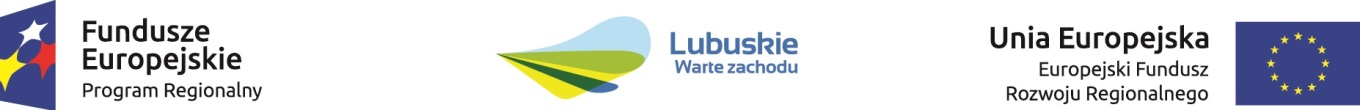 Znak sprawy: OR.273.15.2020Powiat Zielonogórskiul. Podgórna 5, 65-057 Zielona GóraSPECYFIKACJA ISTOTNYCH WARUNKÓW ZAMÓWIENIAw postępowaniu o udzielenie zamówienia publicznegow trybie przetargu nieograniczonego pn.:„Dostawa pomocy dydaktycznych na rzecz Centrum Kształcenia Zawodowego
 i Ustawicznego w Sulechowie – warsztat gastronomiczny”o wartości zamówienia nie przekraczającej kwoty określonej w przepisachwydanych na podstawie art. 11 ust. 8 ustawy z dnia 29 stycznia 2004 r.Prawo zamówień publicznych(tekst jednolity: Dz.U.2019. poz. 1843)Postępowanie prowadzone jest w ramach projektu pn. „ Doskonalenie jakości kształcenia zawodowego w Powiecie Zielonogórskim”, dofinansowanego ze środków Unii Europejskiej 
w ramach Regionalnego Programu Operacyjnego – Lubuskie 2020, Oś Priorytetowa 8 Nowoczesna edukacja, Działanie 8.4 Doskonalenie jakości kształcenia zawodowego – projekty realizowane poza formułą ZIT								Zielona Góra, 29.12.2020 r.      (podpis na oryginale)Załączniki:Załącznik Nr 1-  Formularz ofertowyZałącznik Nr 2: Oświadczenia:Nr 2A –  Oświadczenie składane na podstawie art. 25a ust. 1 Ustawy Pzp, dotyczące  przesłanek wykluczenia z postępowania.Nr 2B – Oświadczenie o przynależności lub braku przynależności do tej samej grupy kapitałowej na podstawie art. 24 ust. 11 w związku z art. 24 ust. 1 pkt 23) ustawy Pzp.UWAGA: Wykonawca składa załącznik Nr 2B w terminie 3 dni od dnia zamieszczenia przez Zamawiającego na stronie internetowej informacji z otwarcia ofert (art. 86 ust. 5 ustawy).Załącznik Nr 3 – Wzór Umowy (Istotne postanowienia umowy)Załącznik Nr 4 – Formularz cenowo-techniczny:Dane Zamawiającego.
Powiat Zielonogórskiul. Podgórna 5,65-057 Zielona Góra
NIP: 9730588217REGON: 970770149
Internet: www.bip.powiat-zielonogorski.plAdres do korespondencji:
Powiat Zielonogórski ul. Podgórna 5,65-057 Zielona Góratel:  68 452 75 75
fax:  68 452 75 00
e-mail: zamowienia@powiat-zielonogorski.plTryb udzielenia zamówienia.Postępowanie prowadzone jest w trybie przetargu nieograniczonego na podstawie 
art. 10 ust. 1 w związku z art. 39 ustawy z dnia 29 stycznia 2004 r. Prawo zamówień publicznych (tekst jednolity: Dz.U.2019. poz. 1843), zwanej w treści niniejszej dokumentacji ustawą lub Pzp, o wartości zamówienia nie przekraczającej kwoty określonej w przepisach wydanych na podstawie art. 11 ust. 8. Specyfikacja Istotnych Warunków Zamówienia w dalszej części tekstu określana będzie skrótem „SIWZ”.Rodzaj przedmiotu zamówienia: dostawy.Postępowanie, którego dotyczy niniejszy dokument oznaczone jest znakiem sprawy: 
OR.273.15.2020. Wykonawcy winni we wszelkich kontaktach z Zamawiającym powoływać się na wyżej podane oznaczenie sprawy.Zamawiający zastrzega sobie możliwość dokonania w pierwszej kolejności oceny ofert, a następnie zbadania, czy Wykonawca, którego oferta została oceniona, jako najkorzystniejsza, nie podlega wykluczeniu oraz spełnia warunki udziału w postępowaniu (art. 24aa ustawy).Zamawiający nie dopuszcza składanie ofert częściowych.Zamawiający nie przewiduje udzielenia zamówień podobnych, zgodnie z art. 67 ust. 1 pkt 7 ustawy.Zamawiający nie dopuszcza składania ofert wariantowych.Zamawiający nie dopuszcza składania ofert częściowych.Zamawiający nie zamierza ustanowić dynamicznego systemu zakupów.Zamawiający nie przewiduje zastosowania aukcji elektronicznej.Zamawiający nie przewiduje zawarcia umowy ramowej.Zamawiający informuje, że nie zastosował dialogu technicznego, o którym mowa w art. 31a Pzp.Opis przedmiotu zamówienia wraz z oznaczeniem wynikającym ze wspólnego słownika zamówień (CPV).Przedmiotem zamówienia jest „Dostawa pomocy dydaktycznych na rzecz Centrum Kształcenia Zawodowego i Ustawicznego w Sulechowie – warsztat gastronomiczny”.Szczegółowy OPIS PRZEDMIOTU ZAMÓWIENIA oraz sposób jego realizacji  określony został w załącznikach nr 3 oraz 4 do SIWZ.Przedmiot zamówienia powinien zostać wykonany zgodnie z obowiązującymi przepisami prawa.UWAGA:1. We wszystkich przypadkach, w których ze względu na specyfikę przedmiotu zamówienia wskazano pochodzenie materiałów i urządzeń dopuszcza się stosowania materiałów i urządzeń równoważnych, tj. wszelkie wymienione z nazwy materiały i urządzenia użyte w przekazanej przez Zamawiającego dokumentacji służą określeniu standardu i mogą być zastąpione innymi materiałami o nie gorszych parametrach technicznych, użytkowych, jakościowych, funkcjonalnych i walorach estetycznych, przy uwzględnieniu prawidłowej współpracy z pozostałymi materiałami 
i urządzenia. 2.W sytuacji, jeśli Zamawiający wskazuje w dokumentacji postępowania znaki towarowe, patenty lub pochodzenie - to Zamawiający dopuszcza zastosowanie rozwiązań równoważnych.3. Ilekroć w treści niniejszej SIWZ bądź w załącznikach do niej, Zamawiający powołuje się na jakiekolwiek normy, atesty, certyfikaty, Wykonawca może wykorzystać normy, atesty lub certyfikaty w stosunku do nich równoważneKod i nazwa zamówienia według Wspólnego Słownika Zamówień (CPV): 39000000-218000000-9Termin wykonania przedmiotu zamówienia: maksymalny termin realizacji – do 21 dni od daty zawarcia umowy.Warunki udziału w postępowaniu –. Na podstawie art. 22 ust. 1 pkt. 2) ustawy, o udzielenie niniejszego zamówienia mogą się ubiegać Wykonawcy, którzy spełniają warunki udziału w postępowaniu dotyczące: Kompetencji lub uprawnień do prowadzenia określonej działalności zawodowej o ile wynika to z odrębnych przepisów – Zamawiający nie określa warunku w ww. zakresiesytuacji ekonomicznej lub finansowej -  Zamawiający nie określa warunku w ww. zakresie     zdolności technicznej lub zawodowej - Zamawiający nie określa warunku w ww. zakresieVa. Podstawy wykluczenia.O udzielenie niniejszego zamówienia mogą ubiegać się Wykonawcy, którzy nie podlegają wykluczeniu z postępowania o udzielenie zamówienia na podstawie art. 24 ust. 1 pkt. 12 – 23.Zamawiający przewiduje fakultatywne podstawy wykluczenia z postępowania zgodnie z art. 24 ust 5 ust 1  ustawy Pzp. Z postępowania o udzielenie zamówienia Zamawiający wyklucza wykonawcę: w stosunku do którego otwarto likwidację, 
w zatwierdzonym przez sąd układzie w postępowaniu restrukturyzacyjnym jest przewidziane zaspokojenie wierzycieli przez likwidację jego majątku lub sąd zarządził likwidację jego majątku  w trybie art. 332 ust 1 ustawy z dnia 15 maja 2015 r. – Prawo restrukturyzacyjne Dz.U. poz.978  z późn. zm) lub którego upadłość ogłoszono, z wyjątkiem wykonawcy, który po ogłoszeniu upadłości zawarł układ zatwierdzony prawomocnym postanowieniem sądu, jeżeli układ nie przewiduje zaspokojenia wierzycieli przez likwidację majątku upadłego, chyba, że sąd zarządził likwidację jego majatku w trybie art. 366 ust 1 ustawy z dnia 28 lutego 2003 r. – Prawo upadłościowe (Dz.U z 2015 r. poz 233 z późn. zm)W celu wykazania niepodlegania wykluczeniu Zamawiający będzie żądał dokumentów określonych w Rozdziale VI ust. 2 SIWZ.Zamawiający może wykluczyć Wykonawcę na każdym etapie postępowania o udzielnie zamówienia zgodnie z art. 24 ust. 12 Pzp.VI. Wykaz oświadczeń i dokumentów, potwierdzających spełnianie warunków udziału  w postępowaniu oraz brak podstaw do wykluczenia.W celu wykazania spełniania przez Wykonawcę warunków udziału w postępowaniu, Zamawiający wymaga przedstawienia następujących oświadczeń i dokumentów: Zamawiający nie określa warunków udziału w postępowaniu zgodnie z Rozdziałem V.W celu wykazania braku podstaw do wykluczenia Wykonawcy z postępowania o udzielenie zamówienia, Zamawiający wymaga następujących oświadczeń lub dokumentów, ocena wykazania braku podstaw wykluczenia zostanie dokonana w oparciu o:	aktualne na dzień składania ofert Oświadczenie o braku podstaw do wykluczenia na podstawie art 24 ust. 1 pkt 12-22 oraz ust. 5 pkt 1 ustawy zgodnie z Załącznikiem nr 2A do SIWZ (składane razem z ofertą);oświadczenie o przynależności albo braku przynależności do tej samej grupy kapitałowej w związku z art 24 ust. 1 pkt 23 ustawy zgodnie z załącznikiem nr 2B do SIWZ. UWAGA: Zgodnie z art 24 ust. 11 ustawy, Wykonawca przekazuje Zamawiającemu powyższy dokument w terminie 3 dni od dnia zamieszczenia przez Zamawiającego na stronie internetowej informacji z otwarcia ofert (art. 86 ust.5 ustawy). Dokument należy złożyć w wersji papierowej w siedzibie Powiatu Zielonogórskiego, ul. Podgórna 5, 65-057 Zielona Góra, Biuro Obsługi Klienta. W przypadku przynależności do tej samej grupy kapitałowej Wykonawca może złożyć wraz z oświadczeniem dokumenty bądź informacje potwierdzające, że powiązania z innym wykonawcą nie prowadzą do zakłócenia konkurencji w postępowaniu.aktualny na dzień złożenia odpis z właściwego rejestru lub z centralnej ewidencji i informacji o działalności gospodarczej, jeżeli odrębne przepisy wymagają wpisu do rejestru lub ewidencji, w celu potwierdzenia braku podstaw wykluczenia na podstawie art. 24 ust. 5 pkt. 1 ustawy (oryginał lub kopia poświadczona za zgodność z oryginałem przez Wykonawcę), chyba, że Zamawiający będzie posiadał dokumenty dotyczące Wykonawcy lub będzie mógł je uzyskać za pomocą bezpłatnych i ogólnodostępnych baz danych; - składany na wezwanie Zamawiającego– do złożenia tego dokumentu zostanie zobligowany Wykonawca, którego oferta zostanie najwyżej oceniona. Uwaga: Uwzględniając zapisy art. 26 ust.6 ustawy Pzp dla potwierdzenia braku podstaw do wykluczenia, Zamawiający skorzysta z dokumentów znajdujących się w ogólnie dostępnych bazach danych. Wykonawca powinien wskazać Zamawiającemu w pkt 14 „Formularza oferty” adresy ogólnie dostępnych i elektronicznie prowadzonych baz z których Zamawiający bezpłatnie będzie mógł pozyskać określone dokumenty potwierdzające sytuację podmiotową Wykonawcy.Wykonawca, który zamierza powierzyć wykonanie części zamówienia podwykonawcom, w celu wykazania braku istnienia wobec nich podstaw wykluczenia z udziału w postępowaniu zamieszcza informacje o podwykonawcach w oświadczeniach (Załącznik nr 2A do SIWZ).Zamawiający nie będzie żądać od wykonawcy przedstawienia dokumentu 
o którym mowa w pkt. 2c) dotyczącego podwykonawcy, któremu zamierza powierzyć wykonanie części zamówienia, a który nie jest podmiotem, na który nie jest podmiotem, na którego zdolnościach lub sytuacji wykonawca polega na zasadach określonych w art. 22a ustawy.3. W przypadku wspólnego ubiegania się o zamówienie przez Wykonawców, oświadczenia (Załącznik nr 2A, 2B do SIWZ) składa każdy z Wykonawców wspólnie ubiegających się o zamówienie. Dokumenty te potwierdzają spełnianie warunków udziału w postępowaniu oraz brak podstaw wykluczenia w zakresie, w którym każdy z Wykonawców wykazuje spełnianie warunków udziału w postępowaniu oraz brak podstaw wykluczenia.4. 	Wykonawcy, którzy wspólnie ubiegają się o udzielenie zamówienia (np. konsorcjum) ustanawiają pełnomocnika (lidera) do reprezentowania ich w postępowaniu o udzielenie zamówienia publicznego albo reprezentowania w postępowaniu i zawarcia umowy w sprawie zamówienia publicznego. Przepisy ustawy dotyczące Wykonawcy stosuje się odpowiednio do Wykonawców wspólnie ubiegających się o udzielenie zamówienia.5. 	Wykonawcy działający wspólnie ponoszą solidarną odpowiedzialność za wykonanie umowy. Jeżeli oferta Wykonawców ubiegających się wspólnie zostanie wybrana, Zamawiający będzie żądać przed zawarciem umowy w sprawie zamówienia publicznego, umowy regulującej współpracę tych Wykonawców. 6. 	Zamawiający może żądać, w wyznaczonym przez siebie terminie, wyjaśnień dotyczących wszelkich przedstawionych przez Wykonawcę dokumentów lub oświadczeń. 7. 	Na podstawie art. 26 ust. 2, ustawy Pzp, Zamawiający przed udzieleniem zamówienia,  wezwie Wykonawcę, którego oferta została najwyżej oceniona, do złożenia w wyznaczonym, nie krótszym niż 5 dni, terminie aktualnych na dzień złożenia oświadczeń lub dokumentów potwierdzających okoliczności, o których mowa w art. 25 ust. 1.8.	  Wykonawcy zagraniczni.Jeżeli Wykonawca ma siedzibę lub miejsce zamieszkania poza terytorium Rzeczypospolitej Polskiej, zamiast dokumentów, o których mowa w ust. 2 lit. c), składa dokument lub dokumenty wystawione w kraju, w którym Wykonawca ma siedzibę lub miejsce zamieszkania, potwierdzające odpowiednio, że nie otwarto jego likwidacji ani nie ogłoszono upadłości – wystawione nie wcześniej niż 6 miesięcy przed upływem terminu składania ofert.W przypadku wątpliwości, co do treści dokumentu złożonego przez Wykonawcę, Zamawiający może zwrócić się do właściwych organów odpowiednio kraju, w którym Wykonawca ma siedzibę lub miejsce zamieszkania lub miejsce zamieszkania ma osoba, której dokument dotyczy, o udzielenie niezbędnych informacji dotyczących tego dokumentu.9. Wykonawca może powierzyć wykonanie części zamówienia podwykonawcy.10. Wykonawca, który zamierza wykonywać zamówienie, przy udziale podwykonawcy, musi wyraźnie w ofercie wskazać, jaką część (zakres zamówienia) wykonywać będzie w jego imieniu podwykonawca oraz podać firmę podwykonawcy,  o ile jest mu znana na etapie składania ofert. Należy w tym celu wypełnić odpowiedni punkt formularza ofertowego, stanowiącego załącznik nr 1 do SIWZ. W przypadku, gdy Wykonawca nie zamierza wykonywać zamówienia przy udziale  podwykonawców, należy wpisać w formularzu „nie dotyczy” lub inne podobne sformułowanie. Jeżeli Wykonawca zostawi ten punkt niewypełniony (puste pole), Zamawiający uzna, iż zamówienia zostanie wykonane siłami własnymi tj. bez udziału podwykonawców.11. Powierzenie wykonania części zamówienia podwykonawcom nie zwalnia Wykonawcy 
z odpowiedzialności za należyte wykonanie tego zamówienia.Forma dokumentów:1.	Ofertę sporządza się pod rygorem nieważności, w postaci papierowej i opatruje własnoręcznym podpisem oraz składa się za pośrednictwem operatora pocztowego
 w rozumieniu ustawy z dnia 23 listopada 2012 r. – Prawo Pocztowe (Dz.U. z 2018 r.  poz. 2188 z późn. Zm.), osobiście lub za pośrednictwem posłańca.2. 	Dokumenty lub oświadczenia składane są oryginale lub kopii potwierdzającej za zgodność z oryginałem. Pełnomocnictwo winno być złożone w formie oryginału lub kopii poświadczonej notarialnie za zgodność z oryginałem. 	W zakresie nieuregulowanym w SIWZ, zastosowanie maja przepisy rozporządzenia Ministra Rozwoju z dnia 26 lipca 2016 r. w sprawie rodzajów dokumentów, jakich może żądać Zamawiający od Wykonawcy w postępowaniu o udzielenie zamówienia (Dz.U. z 2016 r. poz 1126) zmienionego rozporządzeniem Ministra Przedsiębiorczości i Technologii z dnia 16 października 2018 r. (Dz. U. z 2018 r. poz 1993) 	Poświadczenie za zgodność z oryginałem następuje poprzez opatrzenie kopii dokumentu lub kopii oświadczenia, sporządzonych w postaci papierowej, własnoręcznym podpisem. 	Poświadczenia za zgodność z oryginałem dokonuje odpowiednio: Wykonawca, podmiot, na którego zdolnościach lub sytuacji polega Wykonawca, Wykonawcy wspólnie ubiegający się o udzielenie zamówienia publicznego w zakresie dokumentów lub oświadczeń, które każdego z nich dotyczą..Informacje o sposobie porozumiewania się Zamawiającego z Wykonawcami oraz przekazywania oświadczeń lub dokumentów, a także wskazanie osób uprawnionych do porozumiewania się z Wykonawcami.1. W niniejszym postępowaniu wszelkie zapytania, oświadczenia, wnioski, zawiadomienia oraz informacje Zamawiający i Wykonawcy przekazują pisemnie. Zamawiający dopuszcza ponadto formę porozumiewania się przy użyciu środków komunikacji elektronicznej (tj. poczty elektronicznej) na adres zamowienia@powiat-zielonogorski.pl , przy czym w ten sposób przesłane zapytania, oświadczenia, wnioski, zawiadomienia oraz informacje muszą zostać potwierdzone pisemnie. Jeżeli Zamawiający lub Wykonawca przekazują zapytania, oświadczenia, wnioski, zawiadomienia oraz informacje przy użyciu poczty elektronicznej, każda ze stron na żądanie drugiej strony niezwłocznie potwierdza fakt ich otrzymania. Zamawiający nie dopuszcza wyłącznego przekazywania oświadczeń lub dokumentów pocztą elektroniczną bez skutecznego zachowania formy pisemnej. Oświadczenia, dokumenty, oferty w tym ich uzupełnienia, poprawienia, wyjaśnienia – o których mowa w art. 26 ust. 2 f i ust. 3 i 4 ustawy jednak – pod rygorem nieważności – muszą zostać złożone w formie pisemnej.Osoby uprawnione do porozumiewania się z Wykonawcami: Robert Kostek : zamowienia@powiat-zielonogorski.plAgnieszka Rozenfeld: zamowienia@powiat-zielonogorski.plZapytania dotyczące SIWZ muszą być kierowane zgodnie z formą przewidzianą w ust. 1 z adnotacją: „Zapytania – przetarg nieograniczony pn.: „Dostawa pomocy dydaktycznych na rzecz centrum Kształcenia Zawodowego i Ustawicznego w Sulechowie – warsztat gastronomiczny,  Postępowanie nr OR.273.15.2020.Wykonawca może zwrócić się do Zamawiającego o wyjaśnienie treści SIWZ. Zamawiający jest obowiązany niezwłocznie udzielić wyjaśnień, jednak nie później niż na 2 dni przed upływem terminu składania ofert – pod warunkiem, że wniosek o wyjaśnienie treści SIWZ wpłyną do Zamawiającego nie później niż do końca dnia, w którym upływa połowa wyznaczonego terminu składania ofert.Jeżeli wniosek o wyjaśnienie treści SIWZ wpłynął po upływie terminu składania wniosku lub dotyczy udzielonych wyjaśnień, Zamawiający może udzielić wyjaśnień albo pozostawić wniosek bez rozpoznania.Przedłużenie terminu składania ofert nie wpływa na bieg terminu składania wniosku o wyjaśnienie treści SIWZ.Treść zapytań wraz z wyjaśnieniami Zamawiający zamieści na stronie internetowej Zamawiającego.Zamawiający nie będzie zwoływać zebrania wszystkich Wykonawców w celu wyjaśnienia wątpliwości dotyczących treści SIWZ.W uzasadnionych przypadkach Zamawiający może przed upływem terminu składania ofert zmodyfikować treść SIWZ. Dokonaną  w ten sposób zmianę treści Zamawiający zamieści na stronie internetowej Zamawiającego.Wymagania dotyczące wadium.Oferta musi być zabezpieczona wadium w wysokości: 300,00 zł (trzysta złotych 00/100)wniesionym przed upływem terminu składania ofert.Wadium może być wniesione w formach  przewidzianych w art. 45 ust.6 ustawy, tj. w:pieniądzu,poręczeniach bankowych lub poręczeniach spółdzielczej kasy oszczędnościowo-kredytowej, z tym że poręczenie kasy jest zawsze poręczeniem pieniężnym,gwarancjach bankowych,gwarancjach ubezpieczeniowych,poręczeniach udzielonych przez podmioty, o których mowa w art. 6b ust. 5 pkt 2 ustawy z dnia 9 listopada 2000r. o utworzeniu Polskiej Agencji Rozwoju Przedsiębiorczości (tekst jednolity: Dz. U. z 2019 r. poz. 310. z późn.zm.)W przypadku składania przez Wykonawcę wadium w formie gwarancji lub poręczeń, gwarancja lub poręczenie powinny być sporządzone zgodnie z obowiązującym prawem i zawierać następujące elementy:nazwę dającego zlecenie (Wykonawcy), beneficjenta gwarancji (Zamawiającego), gwaranta (banku lub instytucji ubezpieczeniowej udzielających gwarancji) oraz wskazanie ich siedzib,określenie wierzytelności, która ma być zabezpieczona gwarancją,kwotę gwarancji,termin ważności gwarancji,zobowiązanie gwaranta do: „zapłaty Zamawiającemu kwoty wadium (utraty wadium przez Wykonawcę na rzecz Zamawiającego) na pierwsze pisemne żądanie Zamawiającego zawierające oświadczenie, iż:Wykonawca, którego ofertę wybrano odmówił podpisania umowy w sprawie zamówienia publicznego na warunkach określonych w ofercie,Wykonawca, którego ofertę wybrano nie wniósł wymaganego zabezpieczenia należytego wykonania umowy,zawarcie umowy w sprawie zamówienia publicznego stało się niemożliwe z przyczyn leżących po stronie Wykonawcy,Wykonawca w odpowiedzi na wezwanie, o którym mowa w art. 26 ust.3 i 3a  ustawy, z przyczyn leżących po jego stronie, nie złożył oświadczeń lub dokumentów potwierdzających okoliczności, o których mowa w art. 25 ust. 1 pzp, oświadczenia, o którym mowa w art. 25a ust. 1 pzp, pełnomocnictw lub nie wyraził zgody na poprawienie omyłki, o której mowa w art. 87 ust. 2 pkt 3 pzp, co spowodowało brak możliwości wybrania oferty złożonej przez wykonawcę jako najkorzystniejszej.Wniesione wadium musi zabezpieczać ofertę Wykonawcy przez cały okres związania  ofertą.Wadium wnoszone w pieniądzu należy wpłacić przelewem na rachunek bankowy Zamawiającego: : Bank BGŻ BNP Paribas Spółka Akcyjna nr konta 93 1600 1156 1848 5780 8000 0003.W przypadku wniesienia wadium w pieniądzu, Zamawiający uzna, iż będzie ono wniesione skutecznie jedynie w przypadku wpływu pieniędzy na konto Zamawiającego przed upływem terminu składania ofert. Na poleceniu przelewu należy zamieścić adnotację: „dotyczy przetargu – numer sprawy OR.273.15.2020 Dostawa pomocy dydaktycznych na rzecz Centrum Kształcenia Zawodowego i Ustawicznego 
w Sulechowie – warsztat gastronomiczny.”Potwierdzeniem wniesienia wadium w jednej z form określonych w ust. 2, litery b, c, d i e jest oryginalny dokument banku, ubezpieczyciela lub poręczyciela, wystawiony na: Powiat Zielonogórski  ul. Podgórna 5, 65-057 Zielona Góra , z oznaczeniem, iż „dotyczy przetargu – numer sprawy OR.273.15.2020 złożony w  Biurze Obsługi Klienta ,przed upływem terminu wyznaczonego na dzień składania ofert.Wykonawca ma obowiązek wnieść wadium w jednej lub kilku z wybranych przez siebie form, o których mowa wyżej w ust. 2 ppkt. a) do e) SIWZ. Zamawiający, odrzuca ofertę, która nie była zabezpieczona wadium.Zamawiający dokona zwrotu wadium:wszystkim Wykonawcom niezwłocznie po wyborze oferty najkorzystniejszej lub unieważnieniu postępowania, z wyjątkiem Wykonawcy, którego oferta została wybrana jako najkorzystniejsza, z zastrzeżeniem art. 46 ust. 4a ustawy;Wykonawcy, którego oferta została wybrana jako najkorzystniejsza, Zamawiający zwraca wadium niezwłocznie po zawarciu umowy w sprawie zamówienia publicznego.Zamawiający zwróci niezwłocznie wadium na wniosek Wykonawcy, który wycofał ofertę przed upływem terminu składania ofert.W przypadkach określonych w art. 46 ust. 4a oraz ust. 5 ustawy, Zamawiający zatrzymuje wadium wraz z odsetkami, tj. gdy:Wykonawca, którego oferta została wybrana, odmówił podpisania umowy w sprawie zamówienia publicznego na warunkach określonych w ofercie;zawarcie umowy w sprawie zamówienia publicznego stało się niemożliwe z przyczyn leżących po stronie Wykonawcy;Wykonawca, którego oferta została wybrana nie wniósł wymaganego zabezpieczenia należytego wykonania umowy:Wykonawca w odpowiedzi na wezwanie, o którym mowa w art. 26 ust. 3 i 3a ustawy, z przyczyn leżących po jego stronie, nie złożył dokumentów lub oświadczeń potwierdzających okoliczności, o których mowa w art. 25 ust. 1 ustawy, oświadczenia, o którym mowa w art. 25a ust. 1 ustawy, pełnomocnictw lub nie wyraził zgody na poprawienie omyłki, o której mowa w art. 87 ust. 2 pkt. 3 ustawy, co spowodowało brak możliwości wybrania oferty złożonej przez Wykonawcę jako najkorzystniejszej.Zamawiający żąda ponownego wniesienia wadium przez Wykonawcę, któremu zwrócono wadium niezwłocznie po wyborze oferty najkorzystniejszej lub unieważnieniu postępowania, jeżeli w wyniku rozstrzygnięcia odwołania jego oferta została wybrana, jako najkorzystniejsza. Wykonawca wnosi wadium w terminie określonym przez Zamawiającego.Termin związania ofertą.W niniejszym postępowaniu termin związania ofertą wynosi 30 dni.Bieg terminu związania ofertą rozpoczyna się wraz z upływem terminu na składanie ofert.Zamawiający samodzielnie lub na wniosek Wykonawcy może przedłużyć termin związania ofertą, z tym ze Zamawiający może tylko raz, co najmniej na 3 dni przed upływem terminu związania ofertą, zwrócić się do wykonawców o wyrażenie zgody na przedłużenie tego terminu o oznaczony okres, nie dłuższy niż 60 dni.Przedłużenie terminu związania ofertą jest dopuszczalne tylko z jednoczesnym przedłużeniem okresu ważności wadium albo, jeżeli nie jest to możliwe, z wniesieniem nowego wadium na przedłużony okres związania ofertą. Jeżeli przedłużenie terminu związania ofertą dokonywane jest po wyborze oferty najkorzystniejszej, obowiązek wniesienia nowego wadium lub jego przedłużenia dotyczy jedynie wykonawcy, którego oferta została wybrana jako najkorzystniejsza.Opis sposobu przygotowywania ofert.Każdy Wykonawca może złożyć w niniejszym postępowaniu tylko jedną ofertę. Ofertę należy złożyć, pod rygorem nieważności, w formie pisemnej w języku polskim, pismem czytelnym, trwałym środkiem pisarskim. Dokumenty składające się na ofertę należy składać w formie oryginałów lub kopii poświadczonej „za zgodność z oryginałem”.  Oświadczenia należy składać wyłącznie w formie oryginału. Zamawiający może żądać przedstawienia oryginału lub notarialnie poświadczonej kopii dokumentu, gdy złożona przez Wykonawcę kopia dokumentu jest nieczytelna lub budzi wątpliwości co do jej prawdziwości. Poświadczenia za zgodność z oryginałem dokonuje odpowiednio Wykonawca, podmiot, na którego zdolnościach lub sytuacji polega Wykonawca, Wykonawcy wspólnie ubiegający się o udzielenie zamówienia publicznego albo podwykonawca, w zakresie dokumentów, którego każdego z nich dotyczą.Niezależnie od powyższego zastrzeżenia, pełnomocnictwo musi zostać złożone w formie oryginału lub poświadczonej notarialnie kopii.Dokumenty sporządzone w języku obcym muszą być złożone wraz z tłumaczeniem na język polski. Treść oferty musi odpowiadać treści SIWZ.Zamawiający nie dopuszcza możliwości składania zapytań, oświadczeń, dokumentów, ofert lub ich uzupełnień, poprawienia, wyjaśnienia wyłącznie za pomocą poczty elektronicznej. Przesłane w ten sposób wnioski, oświadczenia, zawiadomienia oraz informacje muszą zostać potwierdzone pisemnie.Oferta powinna zawierać:- zał .nr 1 do SIWZ – Formularz ofertowy,- zał. nr 2A do SIWZ – Oświadczenie składane na podstawie art. 25 a ust 1 Ustawy Pzp, dotyczące przesłanek wykluczenia z postępowania,- zał. nr 4 – Formularz cenowo-techniczny - dowód wniesienia wadium,- pełnomocnictwo – jeżeli dotyczyOferta musi być podpisana przez osoby upoważnione do reprezentowania Wykonawcy (Wykonawców wspólnie ubiegających się o udzielenie zamówienia). Upoważnienie osób podpisujących ofertę do jej podpisania musi bezpośrednio wynikać z dokumentów dołączonych do oferty. Oznacza to, że jeżeli upoważnienie takie nie wynika wprost z dokumentu stwierdzającego status prawny Wykonawcy, to do oferty należy dołączyć oryginał lub poświadczoną notarialnie za zgodność z oryginałem kopię stosownego pełnomocnictwa wystawionego przez osoby upoważnione do reprezentowania Wykonawcy.Poprawki w ofercie muszą być naniesione czytelnie oraz opatrzone podpisem osoby (osób) podpisującej ofertę. Brak podpisu skutkować będzie odrzuceniem oferty. Karty oferty powinny być spięte w sposób gwarantujący jej trwałość. Zaleca się ponumerowanie zapisanych stron. Koszty związane z przygotowaniem i złożeniem oferty ponosi Wykonawca. Zamawiający nie przewiduje możliwości zwrotu kosztów przygotowania oferty przetargowej. Wykonawca powinien zapoznać się z całością SIWZ, której integralną część stanowią załączniki.Zamawiający niezwłocznie zawiadamia Wykonawcę o złożeniu oferty po terminie.Oferty nieodpowiadające zasadom określonym w ustawie oraz niespełniające wymagań ustalonych w niniejszej SIWZ zostaną odrzucone.Ofertę należy złożyć lub przesłać w nieprzezroczystej, zabezpieczonej przed otwarciem kopercie w sposób uniemożliwiający zapoznanie się z jej treścią przed upływem terminu otwarcia ofert.Wykonawca, nie później niż w terminie składania ofert, ma prawo zastrzec w swojej ofercie informacje stanowiące tajemnicę przedsiębiorstwa w rozumieniu przepisów ustawy z dnia 16 kwietnia 1993 r. o zwalczaniu nieuczciwej konkurencji (Dz.U.2019.1010 t.j. z późn.zm.). W takim przypadku Wykonawca powinien zastrzeżoną część oferty oznaczyć w sposób niebudzący wątpliwości, iż stanowi ona zastrzeżoną tajemnicę przedsiębiorstwa, np. umieścić ją w odrębnym (wydzielonym) opakowaniu oznaczonym napisem: „tajemnica przedsiębiorstwa – nie udostępniać”. Zamawiający nie ujawni informacji stanowiących tajemnicę przedsiębiorstwa w rozumieniu przepisów, o których mowa powyżej, jeżeli Wykonawca nie później niż w terminie składania ofert zastrzegł, że nie mogą być one udostępniane oraz wykazał, iż zastrzeżone informacje stanowią tajemnicę przedsiębiorstwa.Oferty złożone po terminie, zostaną zwrócone Wykonawcom bez otwierania.W toku badania i oceny ofert Zamawiający może żądać od Wykonawców wyjaśnień dotyczących treści złożonych ofert. Niedopuszczalne jest prowadzenie między Wykonawcą a Zamawiającym negocjacji dotyczących złożonej oferty.Miejsce oraz termin składania i otwarcia ofert.Ofertę należy złożyć w zamkniętej kopercie w siedzibie Zamawiającego przy 
ul. Podgórnej 5, 65-057 Zielona Góra, Biuro Obsługi Klienta w  terminie do dnia  
22.01.2021 r.  do godz. 09:00UWAGA!W związku z wprowadzonymi ograniczeniami w zakresie pracy urzędu w związku 
z pandemią COVID-19, w przypadku osobistego składania oferty, Wykonawca przed pojawieniem się w urzędzie zobowiązany jest telefonicznie powiadomić Zamawiającego na nr. tel. 68 452 75 08 lub 68 452 75 41 o chęci złożenia oferty (celem potwierdzenia jej złożenia w terminie).Koperta powinna być opatrzona nazwą i dokładnym adresem Wykonawcy oraz napisem:Oferta w przetargu nieograniczonym pn.Dostawa pomocy dydaktycznych na rzecz Centrum Kształcenia Zawodowego i Ustawicznego w Sulechowie – warsztat gastronomiczny”Postępowanie nr OR.273.15.2020Nie otwierać przed  22.01.2021 r. godz. 10:15Otwarcie złożonych ofert nastąpi w dniu 22.01.2021  r. o godz.10:15  w siedzibie Zamawiającego przy ul. Podgórnej 5, 65-057 Zielona Góra, pok. 208 . Otwarcie ofert jest jawne.UWAGA! uwagi na wprowadzone ograniczenia w związku z ogłoszoną pandemią COVID-19 Zamawiający będzie transmitował on-line procedurę otwarcia ofert.Wykonawca może przed upływem terminu do składania ofert zmienić lub wycofać ofertę. Zmiana lub wycofanie oferty następuje poprzez złożenie odrębnego oświadczenia w tym zakresie dostarczonego Zamawiającemu w odrębnej kopercie z adnotacją „zmiana” lub „wycofanie” oferty.W przypadku zmiany treści oferty Wykonawca zamieszcza dokumenty zawierające zmienioną treść w kopercie opisanej w sposób przewidziany w pkt 2 z dopiskiem „ZMIANA”.Bezpośrednio przed otwarciem ofert Zamawiający poda kwotę jaką zamierza przeznaczyć na sfinansowanie zamówienia.Dokonując otwarcia ofert Zamawiający poda informacje określone w art. 86 ust. 4 Pzp.Opis sposobu obliczenia ceny.Wykonawca, określając cenę oferty, uwzględnia w niej wszystkie koszty wykonania Zamówienia.W ofercie należy podać: cenę netto, podatek VAT oraz cenę brutto realizacji zamówienia (z podatkiem VAT) z dokładnością do dwóch miejsc po przecinku.Zamawiający oceni i porówna jedynie te oferty, które odpowiadają zasadom określonym w ustawie i spełniają wymagania określone w SIWZ.Cena oferty (i wszystkie jej składniki stanowiące podstawę do wzajemnych rozliczeń Wykonawcy z Zamawiającym) powinna być wyrażona w polskich złotych z dokładnością do dwóch miejsc po przecinku zgodnie z zasadami matematycznymi. Cena w formularzu ofertowym powinna być podana cyfrowo i słownie. Wykonawca przenosi do formularza ofertowego ( zał. nr 1 do SIWZ ) cenę z formularza cenowo-technicznego (zał. nr 4 do SIWZ).W przypadku rozbieżności co do wskazanej ceny brutto w formularzu ofertowym 
i ceny brutto wskazanej formularzu cenowo-technicznym, Zamawiający będzie przyjmował cenę brutto określoną w formularzu cenowo-technicznym.Cena oferty musi obejmować pełny zakres wykonania przedmiotu niniejszego zamówienia.Cena jest wartością ryczałtową.Zamawiający poprawia w ofercie oczywiste omyłki pisarskie, oczywiste omyłki rachunkowe, z uwzględnieniem konsekwencji rachunkowych dokonanych poprawek, inne omyłki polegające na niezgodności oferty ze specyfikacją istotnych warunków zamówienia, niepowodujące istotnych zmian w treści oferty, niezwłocznie zawiadamiając o tym Wykonawcę, którego oferta została poprawiona (art. 87 ust.2 ustawy).Zamawiający odrzuci ofertę, jeżeli będzie zawierała rażąco niską cenę lub koszt w stosunku do przedmiotu zamówienia (art. 89 ust.1 pkt. 4 ustawy).Jeżeli złożono ofertę, której wybór prowadziłby do powstania u Zamawiającego obowiązku podatkowego zgodnie z przepisami o podatku od towarów i usług, Zamawiający w celu oceny takiej oferty dolicza do przedstawionej w niej ceny podatek od towarów i usług, który miałby obowiązek rozliczyć zgodnie z tymi przepisami. Wykonawca, składając ofertę, informuje Zamawiającego, czy wybór oferty będzie prowadzić do powstania u zamawiającego obowiązku podatkowego, wskazując nazwę (rodzaj) towaru lub usługi, których dostawa lub świadczenie będzie prowadzić do jego powstania, oraz wskazując ich wartość bez kwoty podatku.Zamawiający unieważni postępowanie, jeżeli cena najkorzystniejszej oferty lub oferta z najniższą ceną przewyższy kwotę, którą Zamawiający zamierza przeznaczyć na sfinansowanie zamówienia, chyba, że Zamawiający będzie mógł zwiększyć tę kwotę do ceny najkorzystniejszej oferty (art. 93 ust. 1 pkt. 4 ustawy Pzp). W przypadku, gdy w ofercie będą kwoty wyrażone w innej walucie niż złoty, Zamawiający przeliczy podane kwoty na złoty (z dokładnością do dwóch miejsc po przecinku) po średnim kursie ogłoszonym przez Narodowy Bank Polski z dnia publikacji ogłoszenia o zamówieniu, a jeżeli w tym dniu kursu nie ogłoszono, to według tabeli kursów średnich NBP ostatnio przed tą datą ogłoszonych. Ten sam kurs Zamawiający przyjmie przy przeliczeniu innych danych finansowych.Opis kryteriów, którymi Zamawiający będzie się kierował przy wyborze oferty wraz z podaniem wag tych kryteriów i sposobu oceny ofert.Przy wyborze oferty –- Zamawiający będzie się kierował kryteriami: Cena – waga kryterium 60%.Termin dostawy - waga kryterium 40%.(Zamawiający pod pojęciem termin dostawy ma na myśli termin dostawy częściowej z uwagi na sukcesywny  charakter realizacji przedmiotu zamówienia)Zamawiający dokona oceny ofert, przyznając punkty w ramach poszczególnych kryteriów oceny ofert, przyjmując zasadę, że 1% = 1 punkt.Sposób obliczenia punktów:w ramach kryterium cena:Ilość punktów (Pc) za to kryterium zostanie wyliczona wg wzoru:Pc = (C_min / C_oferty) x 60 pkt, gdziePc - ilość punktów dla kryterium cena,C_min – najniższa cena brutto spośród ofert niepodlegających odrzuceniu,C_oferty – cena brutto ocenianej oferty.Maksymalna liczba punktów, jakie można uzyskać w ramach niniejszego kryterium to 60.w ramach kryterium termin dostawyIlość punktów (Ptd) przyznanych za to kryterium zostanie przyznana według następujących zasad:10 pkt za zaproponowany w ofercie termin dostawy wynoszący do 21 dni od daty zawarcia umowy20 pkt za zaproponowany w ofercie termin dostawy wynoszący do 15 dni od daty zawarcia umowy 30 pkt za zaproponowany w ofercie termin dostawy wynoszący  do 10 dni od daty zawarcia umowy40 pkt za zaproponowany w ofercie termin dostawy wynoszący do  5 dni od daty zawarcia umowyMaksymalna liczba punktów, jakie można uzyskać w ramach niniejszego kryterium to 40. Termin dostawy należy wskazać w pełnych dniach (jednostka czasu nie mniejsza niż dzień) Termin dostawy Wykonawca zobowiązany jest wskazać w formularzu oferty. Wymagany przez Zamawiającego maksymalny termin dostawy wynosi 21 dni, licząc od daty zawarcia umowy.W przypadku wskazania w ofercie terminu dostawy dłuższego niż 21 dni, lub wskazania 0 dni, oferta zostanie odrzucona, jako niezgodna z treścią SIWZ zgodnie z art. 89 ust. 1 pkt. 2 W przypadku nie wskazania przez Wykonawcę terminu dostawy, Zamawiający uzna, iż Wykonawca zaoferował maksymalny termin dostawy wynoszący 21 dni i termin  ten będzie brał pod uwagę przy ocenianiu oferty.  Maksymalna, łączna ilość punktów dla danej Części, jaką oferta może uzyskać w wyniku oceny wynosi 100. Punkty przyznane za każde podkryterium zostaną zsumowane.P= Pc + Ptdgdzie:P- całkowita liczba punktów Pc- liczba punktów za kryterium: cenaPtd- liczba punktów za kryterium: termin dostawyPunkty obliczone zostaną z dokładnością do 2 miejsc po przecinku.Wybrana zostanie oferta, która uzyska największą (łączną) liczbę punktów. Zamawiający oceni i porówna jedynie te oferty, które odpowiadają zasadom określonym w ustawie i spełniają wymagania określone w SIWZ.Formalności po wyborze oferty przed zawarciem umowy.Zamawiający  niezwłocznie zawiadomi wszystkich Wykonawców, którzy złożyli oferty o:wyborze najkorzystniejszej oferty, podając nazwę albo imię i nazwisko, siedzibę albo miejsce zamieszkania i adres, jeżeli jest miejscem wykonywania działalności Wykonawcy, którego ofertę wybrano, oraz nazwy albo imiona i nazwiska, siedziby albo miejsca zamieszkania i adresy, jeżeli są miejscami wykonywania działalności Wykonawców, którzy złożyli oferty, a także punktację przyznaną ofertom w każdym kryterium oceny ofert i łączną punktację,Wykonawcach, którzy zostali wykluczeni,Wykonawcach, których oferty zostały odrzucone, powodach odrzucenia oferty, a w przypadkach, o których mowa w art. 89 ust. 4 i 5 ustawy, braku równoważności lub braku spełniania wymagań dotyczących wydajności lub funkcjonalności,nieustanowieniu dynamicznego systemu zakupów,unieważnieniu postępowania, -podając uzasadnienie faktyczne i prawne.Zamawiający powiadomi Wykonawcę, którego oferta została wybrana, o terminie i miejscu zawarcia umowy.W przypadku wyboru najkorzystniejszej oferty Wykonawców wspólnie ubiegających się o udzielenie zamówienia, Zamawiający żąda przed zawarciem umowy w sprawie zamówienia publicznego, umowy regulującej współpracę tych Wykonawców.Jeżeli wykonawca, o którym mowa w ust. 2, uchyla się od zawarcia umowy lub nie wnosi wymaganego zabezpieczenia należytego wykonania umowy, Zamawiający może zbadać, czy nie podlega wykluczeniu oraz czy spełnia warunki udziału w postępowaniu Wykonawca, który złożył ofertę najwyżej ocenioną spośród pozostałych ofert.Osoby reprezentujące Wykonawcę przy podpisaniu umowy zobowiązane są posiadać ze sobą dokumenty potwierdzające ich umocowanie do podpisania umowy, o ile umocowanie to nie będzie wynikać z dokumentów załączonych do oferty.Zabezpieczenie należytego wykonania umowy.
Zamawiający nie wymaga zabezpieczenia należytego wykonania umowy.Istotne dla stron postanowienia, które zostaną wprowadzone do treści zawieranej umowy.Istotne dla stron postanowienia dotyczące umowy opisane zostały w Załączniku nr 3  do SIWZ. Pouczenie o środkach ochrony prawnej.
Zasady, terminy oraz sposób korzystania ze środków ochrony prawnej regulują przepisy działu VI ustawy Pzp.Zapisy dotyczące ochrony danych osobowych.Zgodnie z art. 13 ust. 1 i 2 rozporządzenia Parlamentu Europejskiego i Rady (UE) 2016/679 z dnia 27 kwietnia 2016 r. w sprawie ochrony osób fizycznych w związku z przetwarzaniem danych osobowych i w sprawie swobodnego przepływu takich danych oraz uchylenia dyrektywy 95/46/WE (ogólne rozporządzenie o ochronie danych) (Dz. Urz. UE L 119.1 z 04.05.2016, str. 1), dalej „RODO”, Zamawiający informuje wszystkich Wykonawców biorących udział w niniejszym postępowaniu, że:administratorem Państwa danych osobowych jest: Starosta Zielonogórski ul. Podgórna 5, 65-057 Zielona Góra, dane kontaktowe: tel, 68 452 75 41 fax: 68 452 75 00 , e-mail: zamowienia@powiat-zielonogorski.pl;z inspektorem ochrony danych osobowych można kontaktować się na adres e-mail : iod@powiat-zielonogorski.pl tel. 68 452 75 11; Państwa dane osobowe przetwarzane będą na podstawie art. 6 ust. 1 lit. c) i e) RODO w celu związanym z postępowaniem o udzielenie zamówienia publicznego - znak sprawy: OR.273.15.2020odbiorcami Państwa danych osobowych będą osoby lub podmioty, którym udostępniona zostanie dokumentacja postępowania w oparciu o art. 8 oraz art. 96 ust. 3 ustawy z dnia 29 stycznia 2004 r. – Prawo zamówień publicznych (Dz. U. z 2019 r. 1843) dalej „ustawa Pzp”;  Państwa dane osobowe będą przechowywane, zgodnie z art. 97 ust. 1 ustawy Pzp, przez okres 4 lat od dnia zakończenia postępowania o udzielenie zamówienia, a jeżeli czas trwania umowy przekracza 4 lata, okres przechowywania obejmuje cały czas trwania umowy;obowiązek podania przez Państwa danych osobowych bezpośrednio Pani/Pana dotyczących jest wymogiem ustawowym określonym w przepisach ustawy Pzp, związanym z udziałem w postępowaniu o udzielenie zamówienia publicznego; konsekwencje niepodania określonych danych wynikają z ustawy Pzp;  w odniesieniu do Państwa danych osobowych decyzje nie będą podejmowane w sposób zautomatyzowany, stosowanie do art. 22 RODO;posiada Pani/Pan:na podstawie art. 15 RODO prawo dostępu do danych osobowych Pani/Pana dotyczących;na podstawie art. 16 RODO prawo do sprostowania Pani/Pana danych osobowych (UWAGA! skorzystanie z prawa do sprostowania nie może skutkować zmianą wyniku postępowania o udzielenie zamówienia publicznego ani zmianą postanowień umowy w zakresie niezgodnym z ustawą Pzp oraz nie może naruszać integralności protokołu oraz jego załączników);na podstawie art. 18 RODO prawo żądania od administratora ograniczenia przetwarzania danych osobowych z zastrzeżeniem przypadków, o których mowa w art. 18 ust. 2 RODO (UWAGA! prawo do ograniczenia przetwarzania nie ma zastosowania w odniesieniu do przechowywania, w celu zapewnienia korzystania ze środków ochrony prawnej lub w celu ochrony praw innej osoby fizycznej lub prawnej, lub z uwagi na ważne względy interesu publicznego Unii Europejskiej lub państwa członkowskiego);prawo do wniesienia skargi do Prezesa Urzędu Ochrony Danych Osobowych, gdy uzna Pani/Pan, że przetwarzanie danych osobowych Pani/Pana dotyczących narusza przepisy RODO;nie przysługuje Pani/Panu:w związku z art. 17 ust. 3 lit. b), d) lub e) RODO prawo do usunięcia danych osobowych;prawo do przenoszenia danych osobowych, o którym mowa w art. 20 RODOna podstawie art. 21 RODO prawo sprzeciwu, wobec przetwarzania danych osobowych, gdyż podstawą prawną przetwarzania Pani/Pana danych osobowych jest art. 6 ust. 1 lit. c RODO.Wykonawca składając ofertę w niniejszym postępowaniu oświadcza, iż wdrożył odpowiednie środki techniczne i organizacyjne dla zapewnienia bezpieczeństwa danych osobowych oraz realizacji praw jednostki zgodnie z RODO.Wykonawca składając ofertę w niniejszym postępowaniu oświadcza, iż wypełnił obowiązki informacyjne przewidziane w art. 13 lub art. 14 RODO wobec osób fizycznych, od których dane osobowe bezpośrednio lub pośrednio pozyskał w celu ubiegania się o udzielenie zamówienia publicznego w postępowaniu o nr OR.273.15.2020